Job Title: Business Support Officer
Grade: 5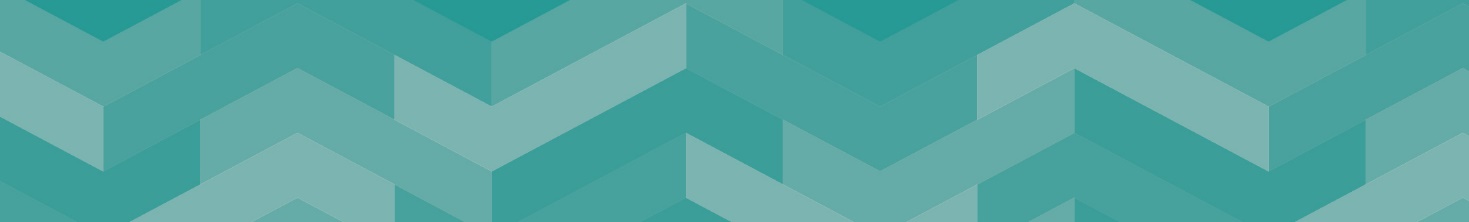 GRADE xxOur VisionA county where big ambitions, great connections and greener living give everyone the opportunity to prosper, be healthy and happy Our OutcomesEveryone in Staffordshire will:Have access to more good jobs and share the benefit of economic growth Be healthier and more independent for longer Feel safer, happier and more supported in their communityOur ValuesOur People Strategy sets out what we all need to do to make Staffordshire County Council a great place to work, where people are supported to develop, the Strategy to ensure that the focus is on what is important to the organisation and the people it serves:Ambitious – We are ambitious for our communities and citizensCourageous – We recognise our challenges and are prepared to make 
courageous decisionsEmpowering – We empower and support our people by giving them 
the opportunity to do their jobs well.About the ServiceThe Corporate Operations Team is a central business supportfunction which is aligned to meet the requirements of Staffordshire County Council and which fulfils the needs of the organisation as it evolves.  Business and Executive Support is a professional support function which:Ensures consistent high-level business support across the organisationFlexible and able to meet fluctuations in demand within existing resourcesClearly defines the relationship between business support and the services, maximising the potential and skills of support staff.As a corporate function, ensure all governance processes and procedures are followed across the whole organisation and timescales met for the publication of informationReporting RelationshipsResponsible to: Snr Business Support Officer/Team Leader as per organisation structureResponsible for: N/AKey Accountabilities: To support the provision of a timely and high-quality Business Support service for Staffordshire County Council. 1. Contribute to the development of new procedures and techniques to improve the efficiency and effectiveness of the service.2. Maintain knowledge of legislation, policies, processes guidance and best practice in order to ensure that the Service supported is continually improving.Undertake a range of financial transactions on behalf of the service in accordance with Financial Regulations through the County Council’s Finance and Procurement systems. Maintain financial records for the service in accordance with Financial Regulations.4. Administer telephone enquiries, and correspondence on behalf of the service, liaising with internal and external customers, providing a main point of contact for the service, and ensuring that enquiries are dealt with efficiently and effectively taking any appropriate action.5. To operate, and provide support, in the use of the section’s electronic systems, following agreed procedures.6. Maintaining records, both paper and electronic, and implementing related systems, including maintaining statistics, including computer-based information systems for input and retrieval of data, use of office e-mails and intranet/internet facilities.7. The production of high-quality documents including letters, reports and statistical tables and graphs. using Office software, e.g., Word, and PowerPoint and ensure the appropriate retention schedules are adhered to and archiving accordingly, maintaining appropriate pending filing and information systems8. Maintenance of stocks, including publications, electronic or otherwise, relevant to the service areaProvide administrative support to Senior Officers within the team as directed.10. Play a key role in event management, providing direct support to the facilitator for events and workshops, to include invitations, venue liaison, catering, equipment and administration as required by the business11. Convene and attend meetings, coordinating the circulation of agendas and relevant papers, taking appropriate notes, minutes and actions. Including the recording of accurate agreed decisions and actions, supported by the lead officer and Staffordshire’s Civil Contingencies Unit when the Emergency Plan is activated (multi & Single agency)12. Act as Loggist when responding to any major incident (multi-agency & single-agency); to take accurate record of agreed decisions and actions; supported by the Lead Officer and Staffordshire’s Civil Contingencies Unit.Such other duties as may arise in connection with the activities mentioned aboveProfessional Accountabilities:The post holder is required to contribute to the achievement of the Council objectives through:Financial ManagementPersonal accountability for delivering services efficiently, effectively, within budget and to implement any approved savings and investment allocated to the service. People ManagementEngaging with People Management policies and processesEqualitiesEnsuring that all work is completed with a commitment to equality and anti-discriminatory practice, as a minimum to standards required by legislation.Climate ChangeDelivering energy conservation practices in line with the Council’s climate change strategy.Health and SafetyEnsuring a work environment that protects people’s health and safety and that promotes welfare, and which is in accordance with the Council’s Health & Safety policy.SafeguardingCommitment to safeguarding and promoting the welfare of vulnerable groups.The content of this Job Description and Person Specification will be reviewed on a regular basis.Person Specification 					A = Assessed at Application I = Assessed at Interview T = Assessed through Test If a disabled person meets the criteria indicated by the Disability Confident scheme symbol and provides evidence of this on their application form, they will be guaranteed an interview. 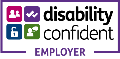 We are proud to display the Disability Confidence Symbol, which is a recognition given by Job centre plus to employers who agree to meet specific requirements regarding the recruitment, employment, retention, and career development of disabled people.Minimum Criteria for Disability ConfidentScheme  *CriteriaMeasured byQualifications/Professional membershipPossess a Business Administration qualification, NVQ Level 3 or equivalent experience.ICT qualification equivalent to the competency level of ECDL.GCSE Grade C or above in English & Math subjects or equivalent qualificationsKnowledge and ExperienceMinimum of 2 years’ experience of working in a complex Office Environment.Communication and Interpersonal skills with an ability to build and maintain positive links with colleagues and a range of stakeholders Ability to work on own initiative with a minimum of supervisionAbility to collate and interpret information from a range of sources and assimilate large amounts of data into accurate reports.Ability to take and transcribe minutes to a high level of accuracy.Ability to achieve targets and respond flexibly to changing circumstancesProven planning and organisational skills with an eye for detailCommitment to excellent customer service and the achievement of high quality services.Awareness of a range of relevant policies, procedures and processes within Local Government or other complex organisational settingsUnderstanding of local government and its roles within the community with an awareness of key initiatives that impact. Knowledge & Experience of using a wide range of PC software programs, including spreadsheets, databases, word processing and/or web authoring including a knowledge of bespoke internal systemsSkillsThis post is designated as a casual car user Loyal, reliable, discrete & confidential with a mature attitudeDesire to work corporately, recognise responsibilities which cross strategic and operational boundariesAbility to enquire whilst maintaining effective relationships and personal integrityDynamic, flexible and willing to multi-taskAble to work with diverse customer base and audiencesContinuous personal & professional development